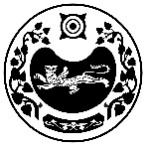              РОССИЯ ФЕДЕРАЦИЯЗЫ	РОССИЙСКАЯ ФЕДЕРАЦИЯ            ХАКАС РЕСПУБЛИКАЗЫ			      РЕСПУБЛИКА ХАКАСИЯ	                   АFБАН ПИЛТIРI		                               АДМИНИСТРАЦИЯ      АЙМАFЫНЫH УСТАF-ПАСТАА   		         УСТЬ-АБАКАНСКОГО РАЙОНАП О С Т А Н О В Л Е Н И Е  от  20 апреля 2020	      № 261 -прп. Усть-АбаканВ целях исполнения Указа Президента Российской Федерации от 02.04.2020 № 239 «О мерах по обеспечению санитарно-эпидемиологического благополучия населения на территории Российской Федерации в связи с распространением новой коронавирусной инфекции (COVID-19)», Постановления Правительства Республики Хакасия от 16.04.2020 № 200 «О внесении изменений в постановление Правительства Республики Хакасия от 13.03.2020 № 102 «О введении на территории Республики Хакасия режима повышенной готовности и реализации дополнительных мер по защите населения и территорий от чрезвычайных ситуаций», обеспечения санитарно - эпидемиологического благополучия населения, руководствуясь статьями 46, 66 Устава муниципального образования Усть-Абаканский район,  администрация Усть-Абаканского районаПОСТАНОВЛЯЕТ:Внести    в постановление администрации Усть-Абаканского района от 13.04.2020 № 245-п « О внесении изменений  в постановление  администрации Усть-Абаканского района от 06.04.2020 №221-п « О внесении изменений в постановление администрации Усть-Абаканского района «О мерах по обеспечению санитарно-эпидемиологического благополучия населения на территории Усть-Абаканского района в связи с распространением новой коронавирусной инфекции (COVID-19)» изменения:	 - в пункте 2 постановления   слова  «19 апреля» заменить на слова   « 01 мая».         2. Исполняющему обязанности управделами администрации Усть-Абаканского района (Лемытская О.В.) разместить настоящее постановление на официальном сайте администрации Усть-Абаканского района в сети «Интернет».        3. Главному редактору газеты «Усть-Абаканские известия»   (Церковная И.Ю.) опубликовать настоящее постановление в газете «Усть-Абаканские известия официальные».         4. Контроль за исполнением настоящего постановления оставляю за собой.Глава Усть-Абаканского района				                    Е.В. ЕгороваО внесении изменений  в постановление администрации Усть-Абаканского районаот 13.04.2020 №245-п « О внесении изменений в постановление администрации Усть-Абаканского района  от 06.04.2020 «О мерах по обеспечению санитарно-эпидемиологического благополучиянаселения на территории Усть-Абаканскогорайона в связи с распространением новойкоронавирусной инфекции (COVID-19)»